Esby Vandværk Andelsselskab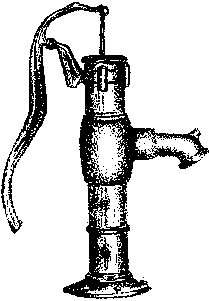 Esby Vandværk Andelsselskab afholdt ordinær generalforsamlingLørdag den 5. september 2020 kl. 15.00 på Thorup Gæstgiveri, Pakhusvej 1, Thorup (Knebelbro)Med følgende dagsorden:	Valg af dirigent	Beretning om det forløbne år vedr. Esby Vandværk og Helgenæsvand	Det reviderede regnskab forelægges til godkendelse	Budget for det kommende år fremlægges	Valg af bestyrelsesmedlemmer		Afgår efter tur:		Christen Jacobsen (Modtager genvalg)		Ole Elmose (Modtager genvalg)	Valg af revisor og suppleantJan HjelmRevi-Midt, statsautoriseret revisor	Behandling af indkomne forslag	EventueltAd 1) Christen JacobsenAd 2)Årsberetningen vil som tidligere dække det seneste hele år - her 2019- , samt for udvalgte emner tillige perioden fra årsskiftet 2019 / 2020 og frem til generalforsamlingen. Denne ligger i år godt 8 mdr. inde i 2020 på grund af problemer med Corona infektionen.Der er i året 2019 udpumpet i alt 23.218 m3 vand fra Helgenæs Vandværk fordelt med i alt 12.072 m3 til Esbyvand og 11.136 m3 til Sletterhage vand, hvilket er i underkanten af et normalforbrug.I uge 17 -2020 skulle vi gennemføre de lovpligtige analyser jf. et nyt og -især med hensyn til pesticider- meget omfattende analyseprogram fra kommunen. Det var besluttet, at en stor del af analyserne (inkl. Pesticiderne) skulle foretages på prøver fra private installationer. Her kom imidlertid den verserende spredning af corona ind i billedet, hvorefter alle prøver blev udtaget på Helgenæsvand Vandværk.Analyseresultaterne –inkl. de omfattende pesticidanalyser- blev alle godkendt.Esbyvand har, ligesom i tidligere år, velsmagende og helt rent drikkevand.  Vandets hårdhed er 14.I perioden efterår 2018 og tidligt i 2019 arbejdede vi sammen med de øvrige 3 vandværker på Helgenæs med det sigte, at få en større lokal forsyningssikkerhed og -i særlige situationer- en bedre vandkvalitet.Ved udgangen af 1. kvartal 2019 måtte vi erkende, at en fordeling mellem vandværkerne af de nødvendige udgifter ikke var mulig.I oktober 2019 indledte vi i samarbejde med fa. Thvilum en lovpligtig overgang til en central kontrol med diverse nedgravede-installationer, styret af LER: Lednings Ejernes Register. Vi fik kortlagt koordinaterne for alle vandværkets målerbrønde. Derved er der samtidig fastlagt en omtrentlig placering af vores vandledninger.En håndværker, der ønsker at grave i vores område, kan henvende sig til fa.Thvilum og blive udstyret med diverse kort, -hurtigt for håndværkeren og dyrt for os. Med hensyn til investeringer har Helgenæsvand Vandværk i høj grad taget opmærksomheden i perioden 2019 – 2020. Vi strandede medio 2018 med den problemstilling, at selvom Helgenæs Vandværk ligeligt ejes af Esby og Sletterhage Vandværker, er de økonomisk selvejende. Herved kan det ikke tillades at overføre penge Vandværkerne imellem.”Danske Vandværker” overtog problemstillingen og kunne medio 2019 meddele, at Esby- og Sletterhage Vandværkers handel med vand fra Helgenæsvand Vandværk frit kan værdisættes indbyrdes.Status for byggeriet ved Helgenæsvand Vandværk er, at en tilbygning netop er færdiggjort. Herved er Vandværket opdelt i tre hygiejnezoner: Zone1/Indgang udefra. Kontor. Zone 2/evt. omklædning. Skift af Fodtøj (plastovertræk), toilet og vask. Adgang til Zone3/ som er selve vandværket. Her findes også et mindre lager med det nødvendige værktøj, der således ikke medbringes udefra. Zone 3 bibeholder den eksisterende dør til adgang med større udstyr, men normalt aflåst og kontrolleret af vores eksisterende overvågningssystem.Som det fremgår af den af fa. Vand &Teknik udarbejdede tilstandsrapport resterer der en del forslag til ændringer og forbedringer i selve vandværket. Vi vil satse på at få gennemført et udvalg af disse i vinterjob.Ad 3)GodkendtAd 4)Budget og takstblad blev godkendtAd 5)Christen Jacobsen og Ole Elmose blev genvalgt.Ad 6)Karsten Schou Nielsen og Revi-MidtAd 7)Der er ingen indkomne forslagAd 8)Dirigenten takkede for god ro og orden.